Сумська міська радаVII СКЛИКАННЯ          СЕСІЯРІШЕННЯЗ метою впорядкування напрямів діяльності відділу у справах молоді та спорту Сумської міської ради, враховуючи розпорядження  Сумської обласної державної адміністрації від 06.06.2019 № 320-ОД «Про передачу функцій щодо організації оздоровлення та відпочинку дітей» та у зв’язку з прийняттям рішення Сумської міської ради від 21 жовтня 2020 року № 7568-МР «Про внесення змін до рішення Сумської міської ради від 30 березня 2016 року           № 529-МР «Про Положення про департамент соціального захисту населення Сумської міської ради» (зі змінами)», відповідно до частини четвертої статті 54 та керуючись статтею 25 Закону України «Про місцеве самоврядування в Україні», Сумська міська радаВИРІШИЛА:1. Внести зміни до рішення Сумської міської ради від 30 березня 2016 року № 527-МР «Про Положення про відділ у справах молоді та спорту Сумської міської ради», виклавши додаток до рішення в новій редакції (додаток до даного рішення).2. Дане рішення набирає чинності з 01 січня 2021 року.Сумський міський голова                                                                  О.М. ЛисенкоВиконавець: Обравіт Є.О. ____________ Ініціатор розгляду питання – Сумський міський голова (Лисенко О.М.)Проєкт рішення підготовлено відділом у справах молоді та спорту Сумської міської ради. Доповідач – відділ у справах молоді та спорту Сумської міської ради              (Обравіт Є.О.)Лист погодження до проєкту рішення з питання «Про внесення змін до рішення Сумської міської ради від 30 березня 2016 року № 527-МР «Про Положення про відділ у справах молоді та спорту Сумської міської ради»Начальник відділу у справах молоді та спорту				    	      	Є.О. ОбравітЗаступник міського голови з питань діяльності виконавчих органів ради 						В.В. МотречкоНачальник відділу організаційно-кадрової роботи					А.Г. АнтоненкоНачальник правового управління					О.В. ЧайченкоСекретар міської ради							                                ДодатокП О Л О Ж Е Н Н Япро відділ у справах молоді та спорту Сумської міської ради(нова редакція)Ι. ЗАГАЛЬНІ ПОЛОЖЕННЯ1.1. Відділ у справах молоді та спорту Сумської міської ради (далі по тексту – Відділ) утворюється Сумською міською радою та є її виконавчим органом.	1.2. Відділ підзвітний і підконтрольний Сумській міській раді, підпорядкований виконавчому комітету Сумської міської ради та Сумському міському голові. 	1.3. Відділ не є юридичною особою, має печатку із своїм найменуванням. 1.4. У своїй діяльності Відділ керується Конституцією України, Законами України «Про місцеве самоврядування в Україні», «Про службу в органах місцевого самоврядування», іншими законами України, указами і розпорядженнями Президента України, актами Кабінету Міністрів України, іншими нормативними актами, рішеннями Сумської міської ради та її виконавчого комітету, розпорядженнями міського голови, вимогами міжнародного та національного стандартів ISO серії 9001, Положенням про відділ у справах молоді та спорту Сумської міської ради (далі по тексту - Положенням).У межах своїх повноважень Відділ організовує виконання нормативно-правових актів у сфері молоді, фізичної культури та спорту, здійснює контроль за їх реалізацією.1.5. Відділ забезпечує організацію здійснення власних повноважень та делегованих повноважень органів виконавчої влади (за належністю), визначених підпунктами 1, 2, 4, 6, 8, 9 пункту «а» та підпунктами 2, 5, 9 пункту «б» статті 32 Закону України «Про місцеве самоврядування в Україні»; частиною 1 статті 7 Закону України «Про оздоровлення та відпочинок дітей».1.6. Працівники відділу утримуються за рахунок коштів бюджету Сумської міської територіальної громади (далі по тексту – бюджет ТГ). На працівників відділу – посадових осіб місцевого самоврядування поширюється дія Закону України «Про службу в органах місцевого самоврядування». II. СТРУКТУРА ТА ОРГАНІЗАЦІЯ РОБОТИ ВІДДІЛУ2.1. Штати та штатний розпис відділу затверджується міським головою.	2.2. Відділ очолює начальник, який призначається на посаду розпорядженням  міського голови за рекомендацією конкурсної комісії Сумської міської ради чи за іншою процедурою, передбаченою чинним законодавством, та звільняється з посади розпорядженням міського голови відповідно до чинного законодавства України.2.3. Начальник Відділу здійснює керівництво роботою Відділу та несе відповідальність за виконання покладених на нього повноважень відповідно до посадової інструкції.На період відсутності начальника Відділу його обов’язки покладаються на заступника начальника Відділу або на особу, визначену в установленому порядку.		2.4. Працівники Відділу призначаються на посаду розпорядженням міського голови за рекомендацією конкурсної комісії Сумської міської ради чи за іншою процедурою, передбаченою законодавством України, та звільняються з посади розпорядженням міського голови відповідно до чинного законодавства України. 2.5. Посадова інструкція начальника Відділу погоджується заступником міського голови, який координує діяльність Відділу, та затверджується міським головою, а посадові інструкції працівників затверджуються начальником Відділу.ΙΙI. ЗАВДАННЯ І ФУНКЦІЇ ВІДДІЛУ 	3.1. Основним завданням Відділу є:3.1.1. Реалізація державної політики у молодіжній сфері, сфері фізичної культури і спорту.3.2. Відповідно до завдання Відділ здійснює наступні функції:3.2.1. Розробляє проєкти рішень Сумської міської ради та її виконавчого комітету, розпоряджень міського голови з питань віднесених до його компетенції.3.2.2. Розглядає звернення громадян, підприємств, установ, організацій, в тому числі об’єднання громадян, фізичних осіб-підприємців, депутатські звернення та запити у порядку, передбаченому чинним законодавством України, забезпечує виконання вимог законодавства України про доступ до публічної інформації.3.2.3. Здійснює в межах повноважень, договірну роботу щодо договорів, угод, контрактів, стороною яких виступає Сумська міська рада, її виконавчий комітет або міський голова.3.2.4. За дорученням міського голови представляє інтереси Сумської міської ради, виконавчого комітету Сумської міської ради та міського голови  в місцевих, апеляційних, вищих спеціалізованих судах та у Верховному Суді України, у тому числі у взаємовідносинах з державними органами, органами місцевого самоврядування, підприємствами, установами, організаціями усіх форм власності в межах повноважень Відділу.3.2.5. Визначає перспективи, пріоритетні напрями розвитку молодіжної сфери та сфери фізичної культури і спорту.3.2.6. Формує міські календарні плани спортивних, фізкультурно-оздоровчих, молодіжних заходів, забезпечує проведення чемпіонатів, кубків, днів здоров’я, фестивалів, конкурсів та інших заходів, затверджених цими календарними планами у межах коштів, передбачених бюджетом ТГ.3.2.7. Подає пропозиції до відділу бухгалтерського обліку та звітності Сумської міської ради під час формування проєкту бюджету ТГ на відповідний рік щодо передбачення коштів у складі видатків на фінансування місцевих програм Відділу.3.2.8. Здійснює координацію роботи комунальних підприємств, установ, організацій, які належать до сфери управління Відділу. 3.2.9. Готує проєкти подань про призначення/звільнення керівників підпорядкованих комунальних підприємств (установ, організацій) та інші матеріали, відповідно до Порядку призначення на посади та звільнення з посад керівників підприємств, установ, організацій, що належать до комунальної власності територіальної громади міста Суми.3.2.10. Організовує оздоровлення та відпочинок дітей, які потребують особливої соціальної уваги та підтримки, а саме: талановитих та обдарованих дітей. 3.2.11. Сприяє розвитку різних форм фізкультурно-оздоровчої і спортивно-масової діяльності за місцем навчання, роботи, проживання та відпочинку населення, забезпечує в межах повноважень, діяльність міського центру фізичного здоров’я населення «Спорт для всіх».3.2.12. Забезпечує в межах повноважень діяльність міського центру дозвілля молоді.3.2.13. Здійснює контроль за станом і розвитком фізичної культури і спорту, використанням фінансових і матеріальних ресурсів, що виділяються з відповідних бюджетів на реалізацію програм та заходів.3.2.14. Розглядає матеріали та присвоює спортивні розряди спортсменам міста в межах компетенції Відділу.3.2.15. Забезпечує підготовку та перевірку матеріалів для роботи міських комісій та робочих груп, організація роботи яких відноситься до компетенції Відділу.3.2.16. Порушує клопотання про нагородження молоді, спортсменів, тренерів, меценатів, працівників та фахівців галузей молодіжної політики, фізичної культури і спорту нагородами міського голови.3.2.17. Готує пропозиції щодо фінансових заохочень провідним спортсменам та тренерам, молоді ТГ (стипендії, премії та інші фінансові виплати). 3.2.18. Розглядає матеріали про надання другої категорії та готує подання до структурного підрозділу державної адміністрації на присвоєння першої категорії дитячо-юнацьким спортивним школам.3.2.19. Погоджує умови оплати праці працівників комунальних підприємств, установ та закладів (дитячо-юнацьких спортивних шкіл), підпорядкованих відділу, які утримуються або отримують фінансову підтримку за рахунок коштів бюджету ТГ.3.2.20. Затверджує регламенти (положення) про проведення спортивних змагань з видів спорту, визнаних в Україні, календарні плани молодіжних, фізкультурно-оздоровчих та спортивних заходів підпорядкованих структур. 3.2.21. Залучає до розв’язання актуальних проблем фізкультурно-спортивного руху міських громадських об’єднань фізкультурно-оздоровчої та спортивної спрямованості, добровільних спортивних товариств.3.2.22. Організовує роботу з підготовки спортивних резервів, координації розвитку мережі дитячо-юнацьких спортивних шкіл, контролює організацію навчально-тренувального процесу, створює в установленому порядку нові спортивні школи,  надає пропозиції щодо реорганізації та ліквідацію спортивних шкіл. Планує розвиток пріоритетних видів спорту в місті.3.2.23. Підтримує міжнародні спортивні контакти у межах своєї компетенції, забезпечує участь у міжнародних спортивних заходах, проведення обміну спортивними делегаціями з метою вивчення міжнародного досвіду роботи.3.2.24. Контролює цільове використання і технічний стан об’єктів фізкультурно-оздоровчої та спортивної спрямованості в місті, ініціює будівництво та реконструкцію зазначених об’єктів.3.2.25. Подає в установленому порядку пропозиції щодо застосування дисциплінарних стягнень (дискваліфікація спортсменів, позбавлення кваліфікаційних і почесних спортивних звань та прав на проведення тренерської, суддівської діяльності) на спортсменів, тренерів та інших працівників сфери фізичної культури і спорту за порушення правил змагань, а також в інших випадках, передбачених чинним законодавством України.3.2.26. Розглядає інформації про стан та перспективи розвитку фізичної культури і спорту на підприємствах, установах та організаціях, у громадських організаціях фізкультурно-оздоровчої та спортивної спрямованості. 3.2.27. Забезпечує підготовку та здачу статистичної звітності про стан фізичної культури і спорту в місті. 3.2.28. Проводить заходи щодо популяризації та утвердження здорового способу життя молоді, організації змістовного дозвілля, проводить інформаційно-просвітницьку роботу з протидії поширенню в молодіжному середовищі соціально небезпечних захворювань.3.2.29. Сприяє в установленому порядку працевлаштуванню молоді, створенню умов для її інтелектуального самовдосконалення і творчого розвитку, формуванню гуманістичних цінностей та патріотичних почуттів у молодих громадян.3.2.30. Надає в установленому порядку підтримку молодіжним та дитячим громадським об’єднанням для виконання програм і заходів стосовно дітей та молоді.3.2.31. Сприяє розвитку волонтерської діяльності у сфері молодіжної політики та фізичної культури і спорту.3.2.32. Організовує відбір обдарованих та талановитих дітей і молоді з метою забезпечення участі у творчих та інших заходах вищого рівня, сприяння їх підтримці та розвитку.3.2.33. Сприяє діяльності молодіжних, спортивних та інших громадських організацій шляхом залучення їх до участі в реалізації державної політики в місті з питань дітей та молоді, фізичної культури і спорту.3.2.34. Виконує інші функції, що пов’язані із виконанням покладених на нього завдань.ІV. ПРАВА ВІДДІЛУ4.1. Відділ має право:4.1.1. Скликати в установленому порядку наради, утворювати комісії, ініціювати утворення робочих груп з питань, що належать до компетенції Відділу.4.1.2. Своєчасно одержувати в установленому порядку від органів державної влади, органів місцевого самоврядування, підприємств, установ і організацій усіх форм власності інформацію, необхідну для здійснення покладених на Відділ повноважень.З метою забезпечення своєчасного виконання завдань, які потребують оперативного вжиття Відділом відповідних заходів, виконавчі органи Сумської міської ради та їх посадові особи зобов’язані невідкладно подавати необхідні документи, довідки, розрахунки, інші матеріали на вимогу Відділу.4.1.3. Залучати до організації та проведення міських спортивних, молодіжно-розважальних, оздоровчих заходів спеціалістів інших структурних підрозділів Сумської міської ради, а також окремих представників та творчі колективи установ, підприємств та організацій (за згодою їх керівників).	4.1.4. Інформувати міського голову, інших відповідальних осіб або органів про покладання на Відділ повноважень, не передбачених даним Положенням, а також про випадки неподання або несвоєчасного подання на вимогу Відділу документів, матеріалів, іншої інформації, необхідних для виконання Відділом свої повноважень.	4.1.5. Брати участь у засіданням дорадчих і колегіальних органів Сумської міської ради, нарадах, які проводяться у разі розгляду на них питань, які відносяться до повноважень Відділу.4.1.6. Проводити у підпорядкованих структурних підрозділах перевірки з питань, віднесених до функцій Відділу.4.1.7. Залучати спеціалістів інших структурних підрозділів Сумської міської ради, а також представників державної влади, підприємств, установ, організацій та об’єднань громадян (за згодою їх керівників) для розгляду питань, що належать до компетенції Відділу.V. ВІДПОВІДАЛЬНІСТЬ ВІДДІЛУ	5.1. Персональну відповідальність за роботу Відділу, належне здійснення покладених на нього завдань та функцій несе начальник Відділу.	5.2. Працівники Відділу можуть бути притягнені до цивільної, адміністративної, кримінальної та інших видів відповідальності у випадках та у порядку, передбачених чинним законодавством України.	5.3. Працівники несуть відповідальність за своєчасне та належне виконання обов’язків, передбачених даним Положенням і посадовими інструкціями, в порядку, визначеному чинним законодавством.VІ. ЗАКЛЮЧНІ ПОЛОЖЕННЯ5.1. Припинення діяльності Відділу здійснюється за рішенням Сумської міської ради відповідно до вимог чинного законодавства України.5.2. Зміни і доповнення до цього Положення вносяться відповідно до процедури розгляду питань у Сумській міській раді, передбаченої Регламентом роботи Сумської міської ради.Міський голова        				                                       О.М. ЛисенкоВиконавець: Обравіт Є.О. 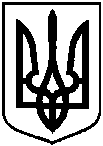 Проєктоприлюднено«___»_____2020 р.від                      2020 року №          - МРм. СумиПро внесення змін до рішення Сумської міської ради від                            30 березня 2016 року № 527-МР «Про Положення про відділ у справах молоді та спорту Сумської міської ради» до рішення Сумської міської ради  «Про внесення змін до рішення Сумської міської ради від 30 березня 2016 року № 527-МР «Про Положення про відділ у справах молоді та спорту Сумської  міської ради»від                          2020 року №        - МР